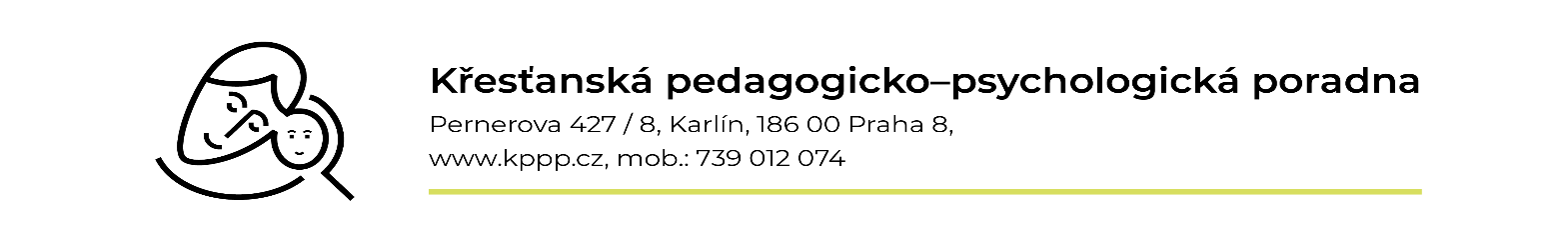 D O T A Z N Í K    P R O    R O D I Č EVážení rodiče, přihlásili jste své dítě k testováni žáků pátých tříd.Vyplňte,  prosíme, tento dotazník.(pokud jsou vám některé otázky nepříjemné, nebo nevíte, jak na ně odpovědět, můžete je vynechat)Jméno dítěte: ………………………………………………	Datum narození:……………………………Bydliště: ……………………………………………………	Telefon: …………………………………………Škola: ……………………………………………………….	Třída: ……………………………………………__________________________________________________________________________________________Rodina: 	1) je úplná 		2) je neúplná (dítě žije u…………….)	3) je doplněnáOtec: 	jméno: ………………………………………     věk:……….	   vzdělání: ………………………Matka: 	jméno: ………………………………………     věk: ………	   vzdělání: ………………………Sourozenci:	jméno:					věk:		škola (vzdělání):………………………………………………	…………..	………………………………....………………………………………………	…………..	………………………………....………………………………………………	…………..	………………………………....__________________________________________________________________________________________Informace o dítěti:vztah k učení1. Samostatnost:			1) učí se sám (sama) bez připomínek	2) potřebuje občasný dohled				3) potřebuje častější dohled		4) potřebuje stálý dohled2. Doma se učí průměrně denně: 1) méně než půl hodiny	2) půl až jednu hodinu	3) jednu až dvě hodiny				4) dvě až tři hodiny	5) tři a více hodin3. Učí se: 	1) pravidelně	2) nepravidelně	3) jen někdy	4) vůbec ne4. Mimo vyučování navštěvuje pravidelně: ………………………………………………………………………5. Při domácí přípravě: 	1) spoléhá na pomoc druhých	2) je schopen (a) pracovat zcela samostatně6. Má raději: 	1) učení		 2) manuální práci	3) má rád obojí		4) obojí nemá rád7. O které školní  předměty projevuje větší zájem……………………………………………….........................8. Které předměty ho (ji) zajímají méně: …………………………………………………………………...........9. Je pilný(á) i v těch předmětech, které ho (ji) zajímají méně?		1) ano	2) ne	3)občas	B)    zájmy dítěte, nadání1. Má kromě školy jiné zájmy? Jaké? …………………………………………………………………………....2. Podle vašeho úsudku je dítě pro školní práci: 1) velmi nadané		2) nadané	3) průměrně nadané	4) méně nadané3. projevuje se u dítěte nějaké speciální nadání?  Které? …………………………………………………….....C)      vlastnosti dítěte1. Je v práci:	1) důkladný(á)		2)spíše povrchní2. Je:	1) velmi zručný(á)	2) zručný(á)	3) méně zručný(á)	4) nešikovný3. Při práci je:	1) velmi rychlý(á)	2) rychlý(á)	3)spíše pomalý(á)4. Je:	1) vytrvalý(á)		2)méně vytrvalý(á)	3) dlouho u činnosti nevydrží	5. Má ve svých věcech:	1) pořádek	2) je méně pořádný(á)	3) nepořádek6. Je: 	1) ctižádostivý(á), průbojný(á)	2) skromný(á), pasivní7. V nových situacích vystupuje:	1) sebejistě	2) nejistě	3) bojácně8. Ve známých situacích vystupuje: 1) sebejistě	2) nejistě	3) bojácně9. Dítě se: 1) přeceňuje	2) hodnotí správně	3)podceňuje10. Příkazy plní: 1) ochotně		2) dovede se podřídit		3) neochotně11. Neočekávané události:	1) u dítěte snadno vyvolají vzrušení, výbuchy radosti, hněvu	2) zůstává klidný(á) za všech okolností	D)      sociální vztahy1. Je:		1) družný(á)	2) méně družný(á)	3) samotářský(á)2. Kamarády: 	1) má stálé	2) často je mění		3) nemá žádné3. Ve skupině: 	1) hraje vedoucí roli	 	2) spíše se podřizuje	 	3) stojí stranou4. Pomáhá v domácnosti: 	1) pravidelně	2) nepravidelně	3) málo	4) vůbec neNa které víceleté gymnázium chcete dítě přihlásit?………………………………………………………………………………………………………………………Prohlašuji, že jsem byl/a předem srozumitelně a jednoznačně informován/a o všech podstatných náležitostech poskytované poradenské služby, zejména o průběhu, rozsahu, délce, cílech a postupech poskytované poradenské služby, o prospěchu, který je možné očekávat, a o všech předvídatelných důsledcích, které mohou vyplynout z poskytování poradenské služby (viz dokument: Nabídka testů…).Informace o zpracování osobních údajů:Osobní údaje rodičů, dětí, klientů KPPP jsou zpracovávány v dokumentaci z vyšetření, zprávách a doporučeních pro potřeby poradny, škol a školských zařízení v plném souladu se Školským zákonem 561/2004 Sb. a Vyhlášky 27/2016, přílohy 1-4 dle aktuálního znění. Ochrana osobních údajů je v KPPP zajištěna v souladu s těmito předpisy i s obecným nařízením Evropského parlamentu 2016/679 o ochraně osobních údajů (tzv. GDPR).O vyřizování žádosti k osobním údajům budeme průběžně informovat na poskytnutý komunikační kontakt. Pověřence k ochraně osobních údajů KPPP, Pavla Havránka, můžete operativně kontaktovat elektronicky na adrese: havranek@gdprgov.cz, tel.: 732 278 308.Datum vyplnění: ………………………………….		Dotazník vyplnil: …………………………….....Podpis: …………………………….